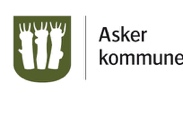 Asker Velforbund 			Velrusken 2016 – søk om pengestøtte fra Asker Velforbund!Kjære velforening.Våren begynner så smått å nærme seg og vi regner med at dere snart skal i gang med planlegging av årets Velrusken i nærområdet.Asker kommune mener det er et viktig miljøtiltak at de ulike velforeninger avholder egne Rusken-aksjoner, og vil med økonomisk driftstilskudd stimulere de enkelte velforeninger til gjennomføring av rydding i nærområdet.Også i år vil det være mulig for velforeninger å søke midler til oppryddingsdugnader i fellesområder via Velrusken. Midlene fordeles av Asker Velforbund (AV)For 2016 har AV kr. 100.000,- i totalsum som skal fordeles.Vi oppfordrer velforeninger til å søke om støtte fra ordningen.Hva kan det søkes om støtte til?Alle tiltak som bidrar til et ryddig og sikkert nærmiljø, med fokus på beskjæring og rydding på fellesarealer og langs vei. Spesielt i kryss/steder ut mot trafikkert vei.Asker Velforbund (AV) deler etter søknad ut midler til f eks leie av utstyr, avfallsbortkjøring, tømmeavgift på Yggeset, servering ved dugnader og andre utgifter knyttet til dugnaden.Velrusken-midler dekker ikke rydding av private hager eller innleie av privat firma som utfører normal vedlikehold av fellesarealer.Hvordan skal det søkes?Søknader om økonomisk støtte til Velrusken sendes til asker.velrusken@gmail.com.Det kan også sendes søknad i papirutgave til: Asker Velforbund, Hasselbakken, Askerveien 47, 1384 AskerSøknadsskjema med en kort beskrivelse av tiltaket. Et budsjett med informasjon hva midlene skal gå til samt en tidsplan for når tiltaket skal gjennomføres. Det må angis hvilken organisasjon (velforening, huseierforening eller lignende) som står som ansvarlig for tiltaket. En ansvarlig kontaktperson må oppgis. Ved bruk av e-post merk vellets navn i emnefeltet og legg ved søknad med vellets navn.Søknadsfrist: Frist for søknad er 2. mai 2016 Hvem som får støtte til årets aksjon vil bli bekjentgjort innen 15. mai 2016. Utbetaling av støtten vil skje etterskuddsvis etter fremlagt regnskap/kvitteringer og en kortfattet rapport – gjerne med bildedokumentasjon.Dette må være oss i hende senest 1. oktober 2016. Konkurranse!Alle som får støtte, vil automatisk bli med i konkurranse om beste tiltak, som blir belønnet med ytterligere kr. 5.000,-! Kandidater for denne premien vurderes etter bedømmelse av innsendt rapport/dokumentasjon.Vinnere av Velrusken 2015 var Øvre Vakås Tomtefestelag og Bondibråten Vel, som leverte flotte visuelle og kreative rapporter. Gratulerer!Lykke til med årets Rusken-aksjon!Med vennlig hilsen Asker Velforbund «Ruskenkommiteen» 